Khitam Shraim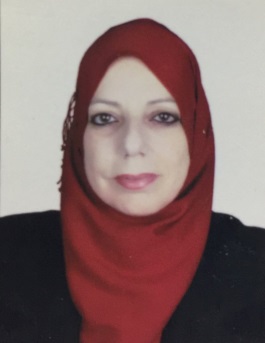 Palestine Technical University- Kadoorie - PalestineTel: 00970-597111222kh_shraim@hotmail.com, k.shraim@ptuk.edu.psACADEMIC EDUCATIONUniversity of California, Irvine -UCI	Irvine, California-USPost Doc Fellow	2014-215Developing an Instructional Design Framework for STEM Mobile LearningThe University of Manchester	Manchester, United KingdomPhD: ICT for Educational Planning	2005 – 2009Thesis: The Role of PPGIS in E-Participation: A Case Study of Educational Planning in Palestine.The International Institute for Educational Planning-UNESCO	Paris, FranceDiploma in Educational Planning	1997 – 1998The University of Jordan	Amman, JordanMBA	1989 – 1992The University of Jordan	Amman, JordanBachelor Degree in Computer Science	1985 – 1989FELLOWSHIPS, HONORS AND AWARDSFulbright: Visiting Senior Scholar Award-USA	2014-2015Ford Foundation: PhD Scholarship	2005 – 2009The Italian Delegation: UNESCO Fellowship	1997 – 1998The University of Jordan: Master’s Scholarship	1989 – 1992HBMeU- Dubai: Best Paper Award	2010The 3rd Annual Forum on e-learning Excellence in the Middle EastPROFESSIONAL EXPERIENCESPalestine Technical University-Kadoorie	Tulkarm-PalestineAssociate Professor of Educational Technology, Department of Educational Technology	2018-2020 Assistant Professor of Educational Technology, Department of Educational Technology		2014-2018Teach undergraduate courses on Educational Technologies.Director Kadoorie Center for e-Learning	2017-2018Training academic staff in the design of interactive blended learning courses using innovative learning strategies that are compatible with all platforms and devices.	Managing e-learning platforms and tools and supervising all educational activities carried out through the Moodle platform.Organizing workshops, seminars and scientific conferences that contribute to the development of e- learning.Exploring and widely disseminating e-learning best practices.Developing quality standards for the design, production, and dissemination of digital educational materials.Supporting research and studies in the fields of e-learning.Managing and updating the website of the e-learning center.Seeking funding from various donors.Ministry of Education and Higher Education	PalestineHead Of Educational Planning	2013-2014An-Najah National University	Nablus, PalestineVisiting Scholar in Educational Technology	2010 -2012Teach undergraduate courses on Educational Technologies.Lead and chair various panels and roundtables on the possibilities of integrating technology in higher education.Serve as team member for developing and redesigning the department’s educational technology program.Counseled learners on using technologies in their learning.Supervised learners' research and project writing.Established ICT Club for students and organized and mentoring its activities.Internal examiner of Masters' thesis.Center for Excellence in Learning and Teaching, An-Najah National University Nablus, PalestineDirector	2010-2011Was instrumental in winning over $ 600.000 in USAID grants to establish a Center for Excellence in Learning and Teaching at An-Najah National University.Conducted needs assessment to identify gaps in knowledge and practice by which to tailor faculty, staff, and post-graduate students’ professional development modules and the Centre’s other programs, using quantitative and qualitative research methods.Prepared annual planning and budget documents; managed overall goals and specific work plans; wrote funder reports and conference presentations.Collaborated with the Searle Center for Teaching Excellence at Northwestern University in organizing a series of workshops on teaching methods, course design and assessment, e-learning, innovation in teaching and learning and evaluation in higher education institutions.Directed internal evaluation efforts and prepared terms of reference for external evaluations. Developed instrumentation for formative evaluation of the Centre’s programs. Analyzed data and writing reports.Participated in developing faculty grants for “the Innovation in Learning and Teaching” project.Chaired the e-learning committee and supervised the development of the e-learning online courses.Facilitated and led various panels and roundtables on critical thinking, course design, enhancing learning through technologies, problem-based learning, action research, learner-centered paradigm.Served as a team member for drafting a proposal for the Palestinian Faculty Development Program (PFDP) National Roundtable on Higher Education Project.Alawas Network for E-learning and E-curriculum Design	Nablus, PalestineConsultant	2008 – 2013Develop Alawas Educational Network from Discussion Forum to Educational Portal, which provides support to a variety of e-learning tools, including virtual classrooms, discussion forums, wikis, blogs and RSS which provides students with synchronous live classes in different subjects such as English, Physics, Mathematics, Chemistry and Arabic to prepare them for the annual General Secondary Education Examination.Organize and manage teachers’ e-training courses in CourseLab, instructional design, Flash, Photoshop, Dream Weaver, Moodle and Web 2.0 tools.Integrating in a psychological counseling room in Alawas portal. The aim of the room is to provide counseling to students suffering from psychological trauma caused by exposure to violence.Train public schools teachers in pedagogical methods and integrating emerging technologies in their classrooms.Birzeit University	Birzeit, PalestineVisiting Scholar in the School of Education	2009 – 2010Designed and taught postgraduate Educational Program Planning and Evaluation.Taught undergraduate Research Methods, Seminars and Special Topics and Educational Technologies.Supervised learners’ research project.Facilitated ICT in higher education modules.Al-Quds Open University	PalestineIT Lecturer (part-time)	1998 – 2001Facilitated undergraduate Web Design, C++ , Introduction to Computer Science and Educational Technologies courses;Responsible for administering curriculum (discussion forums, course materials, quizzes, exams)and submitting student grades on weekly basis.Delivered workshops on utilizing ICT in higher education.Ministry of Education and Higher Education	PalestineHead of Educational Planning	1996 – till nowServed as a member on an expert panel for setting up the Ministry of Education’s first (2000-2005) an the second (2008-2012) Five-Year Development Plans.Served as a member on an expert panel for setting up the Palestinian Education Initiative (PEI) fore-learningResponsible for mentoring the impact of the ongoing Palestinian-Israeli conflict and repeated emergencies on the education system.Responsible for monitoring and evaluating educational program and projects.Participated in the development of educational management information systems, projections and simulation models for school needs, school mapping and micro-planning.Managed the translation of the strategic plan into action plan at school level.Prepared location allocation of education resources and school budget.Responsible for developing educational indicators for the development of school plans.Served as ToT facilitator in school planning and educational technologies.Ministry of Education and Higher Education	Qalqilia, PalestineIT Coordinator	1994 – 1996Supervised IT teachers in public schoolsSet up IT plan for public schoolsIdentified infrastructural needs to establish IT Labs and educational software.Training teachers and administrators in the use of ICT in classrooms and offices.Designed materials for a variety of in-house training courses on software applications.Cairo-Amman Bank	Nablus – PalestineIT Coordinator	1992 – 1993Co-ordinated all aspects of computer use including training, evaluation, coaching and purchasing.Oversaw the production of daily and monthly reports of all bank activities.COURSES TAUGHTEducational Program Planning and Evaluation.Educational Planning.Research Methods.Instructional Design.Data BaseEthics and Professionalism in ITSeminars and Special Topics in Educational Technologies.Educational Technologies Courses.Selected Topics in Educational Technologies.C++., COURSES AND SEMINARS  Digital Skills: Artificial Intelligence,  2-24 June 2020 Future Learn. Coding & Programming : Python, July- Sep 2020 Future Learn , EdrakFemale Talent Development Training Program, 1-10 February 2018 ,Maastricht.Female Talent Development Training Program, 5-9 November 2017 ,JerichoMassive Open Online Course (MOOC) “ Open Knowledge and Open Source - Edrak”, May 15-June 15, 2017.Training workshop how to design a MOOC : Modernization of teaching methodologies in higher education: EU experience for Jordan and Palestinian territory(METHODS)"Learning for Well Being workshop, Jericho, Palestine , Jan , 9-12 ,2016Massive Open Online Course (MOOC) “Instructional Design for Mobile Learning via Canvas Network” , May 4 - June 15,2015AlumniLinked.ps: Palestine Alumni Using the Power of Networking to lead and serve. Workshops: Leading Change and Social Entrepreneurship. The Red Crescent Society, Al-Bireh, June, 92015.A series of New Faculty Teaching Academy (NAFTA), the Teaching, Learning & Technology Center, University of California, Irvine (UCI), Sep2014.A series of workshops in Writing Storyboard by Course Lab , Designing Effective Assessment in a Digital Age, mobile Learning, Social Media and Emerging Technologies: Creative and Innovative Applications in Education.A series of workshops in Critical Thinking, Active Learning, Problem-based Learning, Action Research, Course Design and Assessment, Instructional Design, Leadership in Education, and Evaluation in Higher Education Institutions. Northwestern University and Center for Excellence in Learning and Teaching, An- Najah National University, Nablus-Palestine, July2011.“Enhancing Teaching and Learning: Policy Tools and Practices in Faculty Development at Universities in Europe,” Central European University, Budapest, Hungary, June 06 -10,2011.Seminar of Excellence in Teaching and Learning in Higher Education (80hrs), PFDP, AMEDEAST, Ramallah & Jericho,2010-2011.ToT, Arabilla, Aqaba-Jordan, 13-16 May2011.Cost Analysis in Education (56hrs), IIEP, 27 September – 19 November2010.Project Management (30hrs), IFP- AMEDEAST, Ramallah-Palestine, May2009.SPSS (30hrs), Ministry of Education and Higher Education (MOEHE), Ramallah-Palestine, 5 May- 5 July 2009.Educational Strategic Planning and leadership (80hrs), MOEHE, Ramallah-Palestine, June2009.School Development Plan (30hrs), MOEHE, Ramallah-Palestine, July2009.School Mapping and GIS (60hrs), MOEHE, Ramallah-Palestine, December2009.Research Methods, The University of Manchester, Manchester-United Kingdom, November2006.Spatial Decision Support System, The University of Manchester, Manchester-United Kingdom, December 2006.Financial Planning and Budgeting in Education (30hrs), IIEP, Ramallah-Palestine, June2000.Several workshops in Educational Planning, Training Skills, Leadership, e-Learning Technologies, mobile Learning, ICT4D, MDGs, EFA.MEMBERSHIPInternational Association of Scientific ResearcherMobile Technology for Educations: http://mtech4ed.org/e-Learning Palestinian National Committee - Ministry of Education and Higher Education.Erasmus Projects , PTUK-CommitteeAcademic Conferences International (ACI), Reading-UK.European Conference on E-Learning –ECEL.Open Forum on Participatory Geographic Information Systems and Technologies, United Kingdom.Educational Science Faculty Council, An-Najah National University.Strategic Plan Committee, An-Najah National University.Advisory Board Language Art Project, An-Najah National University.International Fellowships Program (IFP) Society, Ford Foundation.IIEP Alumni, Paris-France.The Inter-Agency Network for Education in Emergencies(INEE).Global Education Forum (GEF),Dubai-UAE.InternationalProgramCommitteeforTheThirdInternationalConferenceonE-LearningandE-Technologies in Education (ICEEE2014( , Kuala Lumpur, MalaysiaPalestinian Working Woman Society for Development(PWWSD)Strategic Plan for Qalqilia GovernorateMiddle East Network on Innovative Teaching and Learning(MENIT)The Arab Council for the Social Sciences(ACSS).PUBLICATIONS AND PRESENTATIONSShraim, K. (2009) The role of PPGIS in e-Participation. A case study of Educational Planning in Palestine.Unpublished Ph.D thesis, University of Manchester. PUBLICATIONSShraim, K. ( In Review ) The role of Technology, Pedagogy, Content Knowledge (TPACK) Framework in Preparing Pre-service Teachers for integration Mobile Technologies into STEM Teaching Practices.  Journal of Science Education and Technology.Crompton, H. and Shraim, K. (Accepted)  Faculty Perceptions of Using Mobile Devices in Higher Education: A Case Study in North America. Educational Technology Research and Development.Shraim, K. and Crompton, H. (2020) The Use of Technology to Continue Learning in Palestine Disrupted with COVID-19. Asian Journal of Distance Education (AsianJDE), 15(2)Shraim, K. ( 2020 ) Quality in online Education: The ISO 21001:2018  for Assuring Quality in Higher Education Institutions. International Journal of Emerging Technologies in Learning ( iJET), 15(19), 22-36.UNESCO – MGIEP (2019) Rethinking Pedagogy: Exploring the Potential of Digital Technology in Achieving Quality Education REPORT., India: UNESCO -The Mahatma Gandhi Institute of Education for Peace and Sustainable (UNESCO-MGIEP).  ** Participated Author.Shraim, K. (2019) Online Examinations Practices In Higher Education Institutions: Learners' Perspectives. The Turkish Online Journal of Distance Education, 20(4),185-196.Shraim, K. (2019) Mobile Apps Criteria for Guiding STEM Teachers in Developing Mobile Learning Activities. International Journal of Progressive Research in Education, 2(2), 139-148Shraim, K. (2018) Palestine (West Bank and Gaza Strip). In: Weber A., Hamlaoui S. (eds) E-Learning in the Middle East and North Africa (MENA) Region. Springer, Cham, 309-332.Crompton, H., Grant, M. and Shraim, K. (2018) Technologies to Enhance and Extend Children Understanding of Geometry: A Configurative Thematic Synthesis of the Literature. Journal of Educational Technology & Society, 21(1), 59-69.Shraim, K. and Crompton, H. (2015) Perceptions of Using Smart Mobile Devices in Higher Education Teaching: Case Study from Palestine. Contemporary Educational Technology, 6(4), 301-318.Shraim, K. (2014) A Case Study of Mobile Technology-enabled English Language Learning: the Amazon Kindle e-Reader Initiative in Palestine. International Journal of Interactive Mobile Technologies (iJIM), 8(3), 25-31.Shraim, K. (2014) Pedagogical innovation within Facebook: A case study in tertiary education in Palestine.International Journal of Emerging Technologies in Learning ( iJET), 9(8), 25-31.Shraim, K. (2012) Moving Towards e-Learning Paradigm: Readiness of Higher Education Institutions in Palestine. International Journal on E-Learning (IJEL), 11 (4), 441-463.Shraim, K. and Khlaif, Z. (2010) An E-Learning Approach to Secondary Education in Palestine: Opportunitiesand Challenges. Information Technology for Development, 16(3), 159-173.PROCEEDINGSShraim, K. and Crompton, H. (2015) Perceptions of Using Smart Mobile Devices in Higher Education Teaching: Case Study from Palestine. Proceedings from ICEMST 2015, 207- 214 : International Conference on Education in Mathematics, Science & Technology (ICEMST), April 23 - 26, 2015 Antalya, Turkey.Shraim, K. and Crompton, H. (2015). Perceptions of pedagogical affordance of smart mobile technology. The Eurasia Proceedings of Educational & Social Sciences2, 165-172.Shraim, K. (2013) Facilitating the Implementation of the Constructivist Approach through the Social Space of Facebook. Proceedings from IEEE 2013, 44-55: The Fourth International Conference on e-Learning: "Best Practices in Management, Design and Development of e-Courses: Standards of Excellence and Creativity" .Shraim, K. (2010) Factors Affecting Adoption of E-learning Paradigm: Perceptions of Higher Education Instructors in Palestine. Proceedings from ACI 2010, 367-373: The 5th International Conference on e- Learning.Shraim, K. and Khalif, Z. (2010) Students' Readiness Towards E-learning. A Case Study of Virtual Classrooms for Secondary Education in Palestine. Proceedings from HBMeU :The 3rd conference on e- learning Excellence in the Middle East. The Best Paper Award.Khitam Shraim : Scholar Google CitationCONFERENCESHelen Crompton, H., Shraim, K., Dunkerly, J. and Khaddage, F. (2018) Mobile learning for the workforce:educational needs assessment at a refugee camp in Lesvos. UNESCO Mobile Learning Week 2018: “Skills for a connected world”. March 26 -30, 2018, UNESCO, Paris.Shraim, K and Crompton, H. (2017) Educational Needs Assessment and mLearning exploration for Syrian refugees in Jordan. UNESCO Mobile Learning Week 2017: “ Education in Emergencies and Crises”. March 20 -24, 2017, UNESCO, Paris.Shraim, K (2016) Preparing Teachers for integration Mobile apps into STEM Teaching Practices. UNESCOMobile Learning Week 2016: “ Innovating for Quality”. March 7 -11, 2016, UNESCO, ParisShraim, K. and Crompton, H. (2015) Perceptions of Using Smart Mobile Devices in Higher Education Teaching: Case Study from Palestine. International Conference on Education in Mathematics, Science and Technology (ICEMST 2015). April 23-26, 2015, Antalya / Turkey.Shraim, K. and Crompton, H. (2015) Technological Pedagogical Content Knowledge (TPACK) framework for teachers' professional development. First International Congress on Digital Life Environments2015, May 4 th – 6th 2015, Istanbul /Turkey.Shraim, K. (2014) Mobile technologies-enabled Language Learning. A case study of the Amazon’s Kindlee-reader initiative. The 6th e-Learning Excellence in the Middle East Conference, 4th - 5th of March 2014, Dubai, UAE.Shraim, K. (2014) Facilitating the Implementation of the Constructivist Approach through the Social Space of Facebook, GEF 2014 , 4-6 March 2014, Dubai, UAE.Shraim, K. (2013) Facilitating the Implementation of the Constructivist Approach through the Social Space of Facebook. The Fourth International Conference on e-Learning: "Best Practices in Management, Design and Development of e-Courses: Standards of Excellence and Creativity".Shraim, K. (2013) The New Learning Landscape: Web 2.0 to Pedagogy 2.0. The 8th International Conference on e-Learning. 27-28 June 2013 Cape Town, South Africa. .Shraim, K., Daraghmeh, A., Light, G. (2011) A Cascading Training Model for Academic Excellence and Innovation. International Society for the Scholarship of Teaching & Learning (ISSOTL),Milwaukee Wisconsin, USA, October 20-23, 2011.Shraim, K., Daraghmeh, A., Light, G. (2011) Establishing a Palestinian Learning & Teaching Center: Needs Assessment's Role. Professional and Organizational Development Network (POD), Atlanta, USA, October 26-30,2011.Pickard-Criswell , J., Drane, D., Light, G. Shraim, K and Daraghmeh, A.(2011) Enhancing Learning and Teaching Globally: An American-Palestinian Collaboration. . International Society for the Scholarship of Teaching & Learning (ISSOTL),Milwaukee Wisconsin, USA, October 20-23, 2011.Shraim, K. (2010) Factors Affecting Adoption of E-learning Paradigm: Perceptions of Higher Education Instructors in Palestine. The 4th Palestinian Faculty Development Program (PFDP) Academic Colloquium 2010, Ramallah, July 31st -August 1st, 2010.Shraim, K. (2010) Factors Affecting Adoption of E-learning Paradigm: Perceptions of Higher Education Instructors in Palestine. The 5th International Conference on e-Learning. Malaysia. 12-13 July 2010.Shraim, K. (2010) Can Web-based mapping approaches enable better e-participation process? IFP-Palestine Conference 2010. Together for a Better Future: Strategies for Achieving Social Justice. Ramallah. 27 March 2010.Shraim, K. (2010) Students' Readiness Towards E-learning. A case study of Virtual Classrooms for secondary education in Palestine. The 3rd Annual Forum on e-learning Excellence in the Middle East. Dubai. 1-4 Feb 2010.Shraim, K. (2008) The role of Web-based mapping applications in the educational planning. The Pre-ICIS Workshop IS International Development 2008, Paris, France, 14th December, 2008.Shraim, K. (2008) The role of PPGIS in e-Participation: A case study of educational planning in PalestineProceedings of the SED2008 Conference, Manchester, UK, 15th May 2008.Shraim, K. (2008) User-centred design approach for developing PPGIS. Proceedings of the GISRUK2008 Conference, Manchester, UK, 2-4 April 2008.Shraim, K. (2008) e-Participation in educational planning. Case study of educational planning in Palestine.Proceedings of the INTED 2008 Conference, Valencia, Spain, 3-5 March 2008.Shraim, K. and Kingston, R. (2007) Educational planning in Palestine: The role of PPGIS. Proceedings of the GISRUK2007 Conference, Maynooth, Ireland, 11-13 April 2007.Shraim, K. (1998) School-based management in Palestine. Proceedings of the Future Vision: Reform the Education System Conference, Ramallah, Palestine. November 1998.PEER REVIEWERMember of the editorial board of The International Journal of E-Learning and Educational Technologies in the Digital Media (IJEEDM).http://sdiwc.net/ijeetdm/editorial-board/Member of the editorial board of International Journal of Education and Learning http://www.sersc.org/journals/IJEL/Member of the Electronic Journal of e-Learning (EJEL) review committee Member of the Advisory Committee for The 2017 Second International Conference for Learning and Teaching in the Digital World /Smart Learning. – An-Najah National University.Member of the Programmer Committee for the 2017 International Conference on Advanced Technologies Enhancing Education (ICAT2E2017).	Member of the Programmer Committee for the15th World Conference on Mobile and Contextual Learning (mLearn2016).2015- till now reviewer for An-Najah University Journals for Research.2009-tillnowreviewerfor5th,6th,7th,8th9thand10thInternationalConferenceon e-Learning(ICEL).The 7th, 8thand 9th ICEL Mini Track Chair.2012 reviewer for Global Education Forum (GEF),Dubai-UAE.The 2012 GEF Mini Track Chair.2012 reviewer for The International Conference on E-Learning and E-Technologies in Education (ICEEE12) , Poland. http://iceee2012.sdiwc.us/page.php?id=252012 reviewer for The 2013 International Conference on Advanced ICT(Information and Communication Technology) for Education (ICAICTE2013),China.2014 reviewer for The 6th e-Learning Conference " Leadership, design, and technology forXX1st century learning", HBMeU-Dubai.2015 Scientific board of The International Conference on Education in Mathematics, Science & Technology (ICEMST), in Antalya, Turkey. http://www.icemst.com/2015 the international program committee of The Fourth International Conference on E-Learning and E-Technologies in Education ICEE 2015,Indonesia.	REFERENCES	Dr. Helen Crompton, Assistant Professor of Instructional Technology Department of Teaching &LearningDarden College of Education Old Dominion University, USA Norfolk, VA 23529Email: crompton@odu.eduhttp://ww2.odu.edu/~hcrompto/Denise Drane, Associate Director of Searle Center for Teaching Excellence, Northwestern University, USAEvanston, IL 60208Tel. 847-467-2338Email: d-drane@northwestern.eduhttp://www.northwestern.edu/searleKhalid Shadeed, Assistant ProfessorDean of Planning, Development and Quality Office Palestine Technical University-Kadoorie, Palestine Tel: +970 59 959 3022Email: k.shadeed@ptuk.edu.pshttp://ptuk.edu.ps/Planning/ar/index.php